АДМИНИСТРАЦИЯ ГОРОДА ИШИМА
ПОСТАНОВЛЕНИЕ  05 августа  2019 г.             	                             	                                            № 926	В соответствии с Федеральным законом от 06.10.2003 № 131-ФЗ «Об общих принципах организации местного самоуправления в Российской Федерации»:Постановления администрации города Ишима:- от 22.12.2014 № 1791 «Об утверждении графика личного приема граждан в администрации города Ишима»;- от 29.06.2015 № 537 «О внесении изменений в постановление администрации города Ишима «Об утверждении графика личного приема граждан в администрации города Ишима» признать утратившими силу.2. Опубликовать настоящее постановление в газете «Ишимская правда», сетевом издании «Официальные документы города Ишима» (http://ishimdoc.ru) и разместить его на официальном сайте муниципального образования городской округ город Ишим.3. Контроль за исполнением настоящего постановления возложить на руководителя аппарата Главы города.Глава города                	                                                                        Ф.Б. Шишкин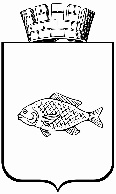 О признании утратившими силу постановлений администрации города Ишима